										Утверждаю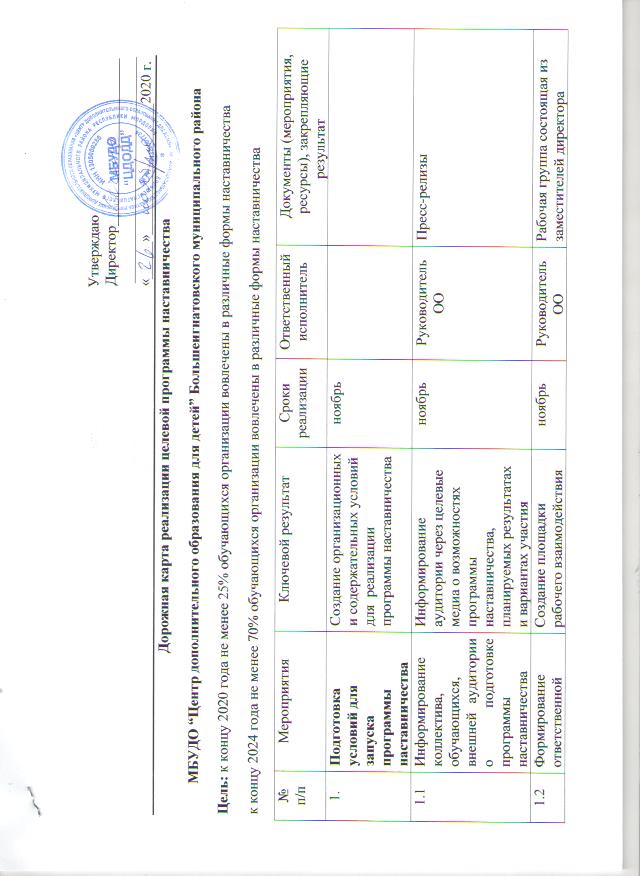 														   Директор_______________________								                                                                 _______________________________                                                                                                                                                «_____»__________________2020 г.Дорожная карта реализации целевой программы наставничества МБУДО “Центр дополнительного образования для детей” Большеигнатовского муниципального районаЦель: к концу 2020 года не менее 10% обучающихся организации вовлечены в различные формы наставничествак концу 2024 года не менее 70% обучающихся организации вовлечены в различные формы наставничества№п/пМероприятияКлючевой результатСроки реализацииОтветственный исполнительДокументы (мероприятия, ресурсы), закрепляющие результат1.Подготовка условий для запуска программы наставничестваСоздание организационных и содержательных условий для  реализации программы наставничестваНоябрь 20201.1Информирование коллектива,  обучающихся, внешней аудитории о подготовке программы наставничестваИнформирование аудитории через целевые медиа о возможностях программы наставничества, планируемых результатах и вариантах участияНоябрь 2020Руководитель ООПресс-релизы1.2Формирование ответственной команды (рабочей группы)Создание площадки рабочего взаимодействия внешнего ресурса (потенциальные наставники, социальные партнеры, представители работодателей, сотрудники ИРО КО, волонтеры и т. д.) и ресурса ПОО для реализации программы наставничества.  Определение кураторов программы наставничестваНоябрь 2020Руководитель ООРабочая группа состоящая из заместителей директора1.3 Нормативно-правовое обеспечение реализации программы наставничестваНаличие необходимой для реализации программы наставничества нормативной документацииНоябрь 2020Руководитель ООПоложение о наставничестве1.4Создание дорожной карты наставничества, определение необходимых для реализации  внутренних и внешних ресурсовУтверждение и реализация дорожной карты внедрения  программы модели наставничестваНоябрь 2020Руководитель ОО, куратор целевой модели наставничестваПриказы  ПОО о создании и утверждении  дорожной карты для реализации программы наставничества.1.5Выявление предварительных запросов от потенциальных наставляемыхВыбор  аудитории для поиска наставников Ноябрь 2020Протокол заседания рабочей группы; запросы1.6Выбор форм наставничества, ожидаемых результатов на периодВыбор форм наставничества, реализуемых в рамках текущей программы наставничества (на основе сбора предварительных запросов от потенциальных наставляемых)постоянноПротокол заседания рабочей группы; 1.7.Разработка методики анкетирования наставников (при необходимости)Разработка профессиональной образовательной организацией собственной методики анкетирования для выбора наставников из претендентовНоябрь 2020Утвержденные профессиональной образовательной организацией методики анкетирования наставников1.8Организация информационного освещения мероприятий по реализации программы наставничестваОбеспечение информационной открытости реализации программы наставничествапостоянноТематическая страница на официальном сайте профессиональной образовательной организации «Наставничество».Новости и публикации в СМИ, соц. сетях о событиях реализации программы наставничества   2.Формирование базы наставляемыхВыявление конкретных проблем обучающихся и педагогов профессиональной образовательной организации, которые можно решить с помощью наставничества. Раскрытие потенциала личности наставляемого, необходимое для успешной личностной и профессиональной самореализации в современных условияхНоябрь 20202.1Информирование родителей, педагогов, обучающихся о возможностях и целях программы наставничестваРаспространение информации о возможностях программы наставничества, планируемых результатах и вариантах участия в программеНоябрь 2020Протоколы/ пресс-релизы мотивационных мероприятий с приглашением потенциальных наставников.2.2Организация сбора данных о наставляемых по доступным каналам (родители, классные руководители, педагоги-психологи).Формирование  базы наставляемых с перечнем запросов, необходимая для подбора наставников. База данных по наставляемым; согласие на обработку персональных данных, заполненные наставляемым или его законным представителем .  3.Формирование базы наставниковСоздание канала эффективного обмена личностным, жизненным и профессиональным опытом для каждого субъекта ПООНоябрь 20203.1Информирование   коллектива обучающихся и их родителей, педагогов  о запуске программыРаспространение информации о возможностях участия в программе наставничества (повышение социального статуса, личный рост, развитие собственных гибких навыков).Протоколы/ пресс-релизы мотивационных мероприятий4.Отбор и обучение наставниковВыявление наставников, подходящих для конкретной программы, и их подготовка к работе с наставляемыми.Декабрь 20204.1Проведение анкетирования среди потенциальных наставников, желающих принять участие в программе наставничестваПрименение методик анкетирования, разработанных ПОО либо использование  методик опросных анкетМетодических рекомендаций  по внедрению методологии (целевой модели) наставничества, утверждённые распоряжением Министерства просвещения Р.Ф. 25 декабря № Р-145Анкеты4.2Формирование базы наставников, которые  потенциально могут участвовать в текущей программе наставничества Выбор наставников для текущей программы наставничества на основе анкетирования потенциальных наставников;  проведение собеседования  с потенциальными наставниками; мотивация наставников.База данных по наставникам, которые потенциально могут участвовать в текущей программе наставничества; протокол заседания рабочей группы, закрепляющий состав наставников  для текущей программы наставничества;  согласие на обработку персональных данных, заполненные наставниками или их законным представителем4.3Обучение наставниковФормирование у наставников необходимых компетенций4.3.1Составление  программы обучения наставников, определение  её сроков;            подбор /разработка необходимых методических материалов Создание  программы обучения наставников в соответствии с Методическими рекомендациями по внедрению методологии (целевой модели) наставничества, утверждённой распоряжением Министерства просвещения РФ 25 декабря 2019 № Р-145Программа обучения наставников, утвержденная профессиональной образовательной организацией; методические материалы.4.3.2Создание условий для обучения наставниковПоиск и привлечение психологов, сотрудников ИРО КО, преподавателей педагогических вузов, менторов к обучению наставников4.3.3Направление на обучение наставников Направление наставников на дополнительные профессиональные программы, семинары ИРО КОУдостоверения о повышении квалификации, сертификаты5.Формирование наставнических пар или группФормирование  взаимного интереса и симпатии, позволяющие в будущем эффективно работать в рамках  программы наставничества.январь5.1Разработка инструментов и организация встреч для формирования пар или  группПроведение  общей  встречи с участием всех отобранных наставников и всех наставляемых в любом удобном для участников форматеФиксация сложившихся пар или групп, готовых продолжить работу в рамках программы в специальной базе куратораПротокол заседания рабочей группы (общей встречи)6.Организация работы наставнических пар или группФормирование стабильных наставническихотношений наставнической пары или группы.январь6.1Разработка индивидуального плана/ программы осуществления наставничества  Выбор  форматов взаимодействия для каждой пары или группы; анализ сильных и слабых сторон участников для постановки цели и задач на конкретные периоды; готовность наставника и наставляемого к дальнейшему взаимодействиюИндивидуальные планы осуществления наставничества  6.2Организационная и методическая поддержка деятельности наставниковРазработка и предоставление наставникам методическихрекомендаций иили материалов по взаимодействию с наставляемымиКуратор, члены рабочей группыМетодические материалы6.3Мотивация наставниковРеализация системы поощрений наставников.Публикация подготовленных командами успешных кейсов. Создание виртуальной или реальной доски почета наставников с указанием их достижений и профессиональных сфер на сайте образовательной организации на тематической странице «Наставничество». 7.1Организация обратной связи от наставников,  наставляемых Своевременная корректировка индивидуального плана осуществления наставничества; формулирование целей на ближайший период работы;Трансляция промежуточныхрезультатов работы партнерам программы и широкой общественности для поддержания интереса к ней и вовлечения потенциальных участников в будущий цикл.      7.Завершение наставничестваОценивание качества процесса реализации программы наставничества.Оценивание  мотивационно-личностного, компетентностного, профессионального роста участников, динамика образовательных результатовИюнь 20247.1Мониторинг  результатов текущей программы наставничестваАнализ результатов выполнения программы наставничества; рефлексия работы в программе наставничества; принятие  решения о продолжении взаимодействия в рамках нового цикла или о его завершении;внесение данных мониторинга реализации текущей  программы наставничества в базу наставляемых.Отзыв о результатах наставничества;Информационно-аналитическая справка по результатам мониторинга/Протокол заседания рабочей группы/ Протокол заседания коллегиального органа ПОООбновленная база наставляемыхОбновленная база наставников7.2Организация/ участие в открытом публичном мероприятии Популяризации практик наставничества и награждения лучших наставников, подготовка и презентация «Портфолио достижений»Пресс-релиз 